6.B posílá přání maminkám Jednoho krásného slunečného dne si žáci 6. B v hodině českého jazyka a literatury  “zarýmovali” “a vznikla z toho básnička pro maminky k jejich svátku.  Básnička ke Dni matekAutor: kolektiv žáků 6.BMoje milá maminko,starostí je malinko, vím, že tě zlobívám,ale rád/a tě objímám.Jsem tvé velké sluníčko, dám ti svoje srdíčko.Kytičku ti dám, bonboniéru také mám.9. května to je teda denpro maminky je to sen.Ale ty jsi moje nej:) Posílám ti přáníčko na den matek,je to přece všech maminek svátek.  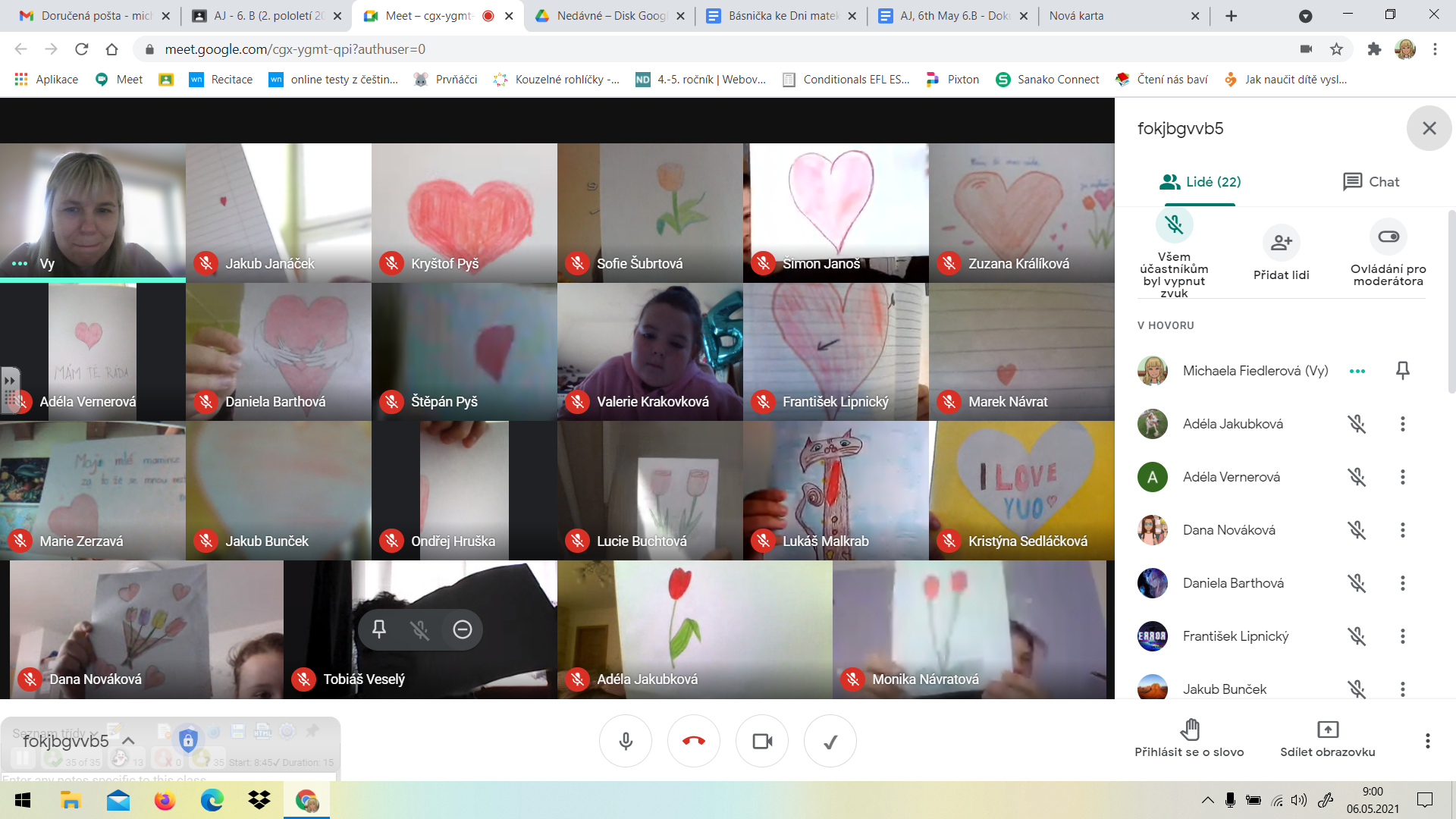 